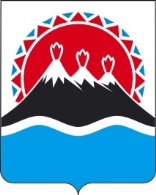 П О С Т А Н О В Л Е Н И ЕПРАВИТЕЛЬСТВАКАМЧАТСКОГО КРАЯ             г. Петропавловск-КамчатскийВо исполнение пункта 5 перечня поручений Президента Российской Федерации по итогам Петербургского международного экономического форума от 5 июля 2013 года № Пр-1474, руководствуясь Гражданским кодексом Российской Федерации, Федеральными законами от 26 декабря 1995 года № 208-ФЗ "Об акционерных обществах", от 8 февраля 1998 года № 14-ФЗ "Об обществах с ограниченной ответственностью", Законом Камчатского края от 16 декабря 2009 года № 378 "О порядке управления и распоряжения имуществом, находящимся в государственной собственности Камчатского края", Методическими указаниями по применению ключевых показателей эффективности государственными корпорациями, государственными компаниями, государственными унитарными предприятиями, а также хозяйственными обществами, в уставном капитале которых доля участия Российской Федерации, субъекта Российской Федерации в совокупности превышает пятьдесят процентов, разработанными Минэкономразвития России, в целях совершенствования существующей системы корпоративного управления, усиления контроля за соблюдением интересов Камчатского края при управлении пакетами акций (долями) хозяйственных обществ ПРАВИТЕЛЬСТВО ПОСТАНОВЛЯЕТ:1. Утвердить Положение о системе ключевых показателей эффективности деятельности хозяйственных обществ, более 50 процентов акций (долей) которых находится в государственной собственности Камчатского края (далее - Положение о системе ключевых показателей).2. Министерству имущественных и земельных отношений Камчатского края со дня утверждения перечня ключевых показателей эффективности деятельности хозяйственных обществ, более 50 процентов акций (долей) которых находится в государственной собственности Камчатского края (далее – общества), обеспечить внесение изменений в трудовые договоры с руководителями обществ в части включения в них обязанности по достижению утвержденных ключевых показателей эффективности деятельности таких обществ.3. Настоящее Постановление вступает в силу через 10 дней после дня его официального опубликования.Губернатор Камчатского края 					     В.И. ИЛЮХИНПоложение о системе ключевых показателей эффективности деятельности хозяйственных обществ, более 50 процентов акций (долей) которых находится в государственной собственности Камчатского краяНастоящее Положение разработано в соответствии с Методическими указаниями по применению ключевых показателей эффективности государственными корпорациями, государственными компаниями, государственными унитарными предприятиями, а также хозяйственными обществами, в уставном капитале которых доля участия Российской Федерации, субъекта Российской Федерации в совокупности превышает пятьдесят процентов, разработанными Минэкономразвития России во исполнение пункта 5 перечня поручений Президента Российской Федерации (Пр-1474 от 5 июля 2013 года) по итогам Петербургского международного экономического форума 21 июня 2013 года. Настоящим Положением устанавливается система ключевых показателей эффективности деятельности акционерных обществ и обществ с ограниченной ответственностью, более 50 процентов акций (долей) которых находится в государственной собственности Камчатского края (далее - общества), ее основные цели, задачи, а также алгоритм утверждения, мониторинга и контроля их достижения.1. Общие положения1.1. Система ключевых показателей эффективности деятельности хозяйственных обществ (далее – система КПЭ) – совокупность взаимосвязанных численных показателей, сформированных на основе стратегий развития обществ, которые позволяют на основании анализа финансово-экономической деятельности обществ проводить оценку работы обществ и органов управления обществ. Данная оценка должна учитываться при принятии кадровых решений, а также решений об оплате труда руководителей обществ при заключении с ними трудовых договоров (внесении в них изменений), а также при принятии решений о выплате вознаграждений руководителям обществ в установленном порядке.1.2. Основной целью внедрения ключевых показателей эффективности деятельности хозяйственных обществ (далее – КПЭ) является перевод стратегий развития обществ, утвержденных в рамках определения приоритетных направлений развития, в форму конкретных показателей, оценка текущего состояния их достижения и создание основы для принятия управленческих решений в долгосрочной и среднесрочной перспективе.1.3. Основные задачи системы КПЭ:1) мониторинг и контроль реализации стратегии развития обществ;2) оценка достижения стратегических целей обществ; 3) создание должной мотивации органов управления обществ, с учетом ориентации на достижение приоритетных для обществ целей.1.4. В рамках данной системы КПЭ применяются следующие показатели:1) финансово-экономические показатели деятельности обществ;2) показатели деятельности обществ, учитывающие отраслевую специфику;3) показатели эффективности, используемые для депремирования руководителей обществ.1.5. Для расчета целевых значений КПЭ для обществ используются данные бизнес-планов, программ деятельности, стратегий развития, утвержденных органами управления обществ, к компетенции которых в соответствии с уставом отнесено рассмотрение подобных вопросов, плановых смет доходов и расходов, бюджетов обществ, отраслевых стратегий развития, государственных программ (если общество является ее исполнителем), иные документы. При этом проводится анализ показателей деятельности обществ за предыдущий отчетный период – год.1.6. Органом, к компетенции которого относится внедрение системы КПЭ в обществах, является:совет директоров – для обществ, в которых указанный орган сформирован; общее собрание акционеров общества (для акционерных обществ, далее – ОСА) либо общее собрание участников общества (для обществ с ограниченной ответственностью, далее – ОСУ) – для обществ, в которых совет директоров отсутствует.2. Алгоритм утверждения, мониторинга и контроля достижения КПЭ2.1. Советами директоров обществ (в случае их отсутствия – ОСА либо ОСУ) обеспечивается в установленном порядке утверждение стратегий развития обществ (далее – Стратегия) – документов, содержащих четко сформулированные и измеримые стратегические цели развития таких обществ, а также перечни средств и конкретных мероприятий, обеспечивающих достижение этих целей к поставленным срокам.2.2. На основе выбранных для обществ Стратегий советами директоров обществ (в случае их отсутствия – ОСА либо ОСУ) утверждаются перечни КПЭ, методики их расчета (формулы) с указанием отраслевых особенностей учета (при необходимости), целевые значения КПЭ на три последующих года (либо на срок действия Стратегий) с разбивкой по годам действия Стратегий (при первичном формировании КПЭ), а также в поквартальной разбивке на отчетный год.2.3. Перечни КПЭ, учитывающие отраслевую специфику деятельности обществ (далее – отраслевые КПЭ), методики их расчета (формулы), а также целевые значения КПЭ на три последующих года (либо на срок действия Стратегий), разрабатываются и утверждаются советами директоров обществ (в случае их отсутствия – ОСА либо ОСУ) при участии исполнительных органов государственной власти Камчатского края, уполномоченных в соответствующей сфере деятельности.2.4. Предложения по целевым значениям КПЭ для утверждения советами директоров обществ (в случае их отсутствия – ОСА либо ОСУ) вносятся руководителями обществ.Руководители обществ также обеспечивают расчет фактически достигнутых КПЭ за отчетный год, и включают данные сведения одновременно с предложениями по целевым значениям КПЭ на три последующих года (либо на срок действия Стратегий) в годовые отчеты обществ.Для ежеквартальных докладов о достижении целевых значений КПЭ руководителями обществ составляются соответствующие отчеты и выносятся на рассмотрение советам директоров обществ (в случае их отсутствия – ОСА либо ОСУ).2.5. Для определения фактических значений КПЭ используется бухгалтерская (финансовая) и иные отчетности обществ.В случае отклонения фактически достигнутых показателей от установленных целевых значений, в годовых отчетах обществ (ежеквартальных докладах о достижении целевых значений КПЭ) приводится описание и анализ причин, повлекших указанные отклонения.2.6. Ревизионными комиссиями (ревизорами) обществ (органами, исполняющими их функции) ежегодно проводятся проверки корректности расчетов значений фактически достигнутых КПЭ (в годовых отчетах обществ) и соответствующих корректировок целевых значений КПЭ на плановый период (при наличии) с целью обеспечения их достоверности, что подтверждается соответствующими заключениями ревизионных комиссий (ревизоров) или органов, исполняющих их функции.2.7. Анализ достижения обществами утвержденных целевых значений КПЭ проводится советами директоров обществ (в случае их отсутствия – ОСА либо ОСУ) ежеквартально и ежегодно.2.8. При рассмотрении советами директоров обществ (в случае их отсутствия – ОСА либо ОСУ) вопроса о выплате вознаграждений руководителям обществ, учитываются фактически достигнутые в отчетном году значения утвержденных КПЭ, а также причины отклонений от целевых значений КПЭ в случае невыполнения (перевыполнения) целевых значений КПЭ.3. Финансово-экономические показатели деятельности обществ3.1. Для обществ утверждаются следующие финансово-экономические показатели:3.1.1. Выручка (тыс. руб.).При рассмотрении фактических результатов оценивается достижение целевого значения показателя, а также положительная динамика в сравнении со средним размером за последние 3 года.3.1.2. Чистая прибыль (тыс. руб.).При рассмотрении фактических результатов оценивается достижение целевого значения показателя, а также положительная динамика в сравнении со средним размером за последние 3 года.3.1.3. Размер дивидендов (тыс. руб.).При рассмотрении фактических результатов оценивается достижение целевого значения показателя, а также положительная динамика в сравнении со средним размером за последние 3 года.3.1.4. Рентабельность акционерного капитала (%).Рентабельность акционерного капитала является показателем доходности обществ показывая, сколько прибыли приносит общество по отношению к сумме средств, инвестированных акционерами.Показатель выражается в процентах и вычисляется по формуле:                      Чистая прибыльР акц. кап.   = ------------------------------------ x 100%.       итог раздела III "Капитал и резервы"                 бухгалтерского баланса.3.1.5. Показатель соотношения заемного капитала к собственному капиталу.Показатель показывает, сколько заемных средств приходится на рубль собственных и рассчитывается по формуле:              итог раздела IV "Долгосрочные обязательства" +               итог раздела V "Краткосрочные обязательства"                          бухгалтерского балансаП з/с    = ------------------------------------------------------------ x 100%      итог раздела III "Капитал и резервы" бухгалтерского баланса.3.1.6. Снижение затрат на приобретение товаров (работ, услуг) на единицу продукции.Показатель позволяет проводить мониторинг динамики доли затрат на приобретение товаров, работ, услуг в расчете на 1 рубль реализованной продукции (товаров, работ, услуг). Данный показатель рассчитывается для оценки эффективности использования затрат при производстве продукции, работ, услуг, их динамики и для определения экономии или перерасхода таких затрат. При рассмотрении фактических результатов достижения показателя оценивается динамика затрат на приобретение товаров (работ, услуг) на единицу продукции в сравнении с предыдущим периодом.3.2. На усмотрение советов директоров обществ (в случае их отсутствия – ОСА либо ОСУ) возможно утверждение дополнительно одного финансово-экономического показателя для каждого общества.3.3. Общее количество финансово-экономических показателей для каждого общества должно составлять не более 7. Общий вес финансово-экономических показателей рекомендуется определить в диапазоне от 50% до 70% от суммы весов всех показателей. При этом показатели, установленные подпунктом 3.1.3 и подпунктом 3.1.4 пункта 3.1 настоящего раздела являются обязательными к применению в обществах и должны иметь общий вес не менее 30% от суммы общего веса всех показателей общества и положительную динамику значений.3.4. КПЭ и их веса могут изменяться от одного планового периода к другому, стимулируя развитие обществ в необходимом направлении.Ранее установленные целевые значения КПЭ за истекший и текущий календарный год корректировке не подлежат.Финансово-экономические показатели деятельности обществ должны иметь привязку к Стратегиям. 4. Показатели деятельности обществ, учитывающие отраслевую специфику4.1. Общее количество отраслевых КПЭ для каждого общества должно составлять не более 4 показателей. Общий вес отраслевых показателей рекомендуется определить в диапазоне от 30% до 50% от суммы весов всех КПЭ обществ. Отраслевые КПЭ должны иметь привязку к Стратегиям.5. Показатели эффективности, используемые для депремирования руководителей обществ5.1. Под депремированием для целей настоящего Положения следует понимать принятие уполномоченными органами обществ (в соответствии с уставами обществ) решений о невыплате (частичной выплате) вознаграждений руководителям обществ за результаты финансово-хозяйственной деятельности. Депремирование не является видом дисциплинарного взыскания.Показатели эффективности, используемые для депремирования руководителей обществ (далее - показатели депремирования) предназначены для увеличения заинтересованности исполнительных органов обществ в повышении результативности своей профессиональной деятельности, качественном результате своего труда, своевременном выполнении своих должностных обязанностей, развитии творческой активности, инициативы и поощрения за выполненную надлежащим образом работу.5.2. Показателями депремирования являются финансово-экономические показатели деятельности обществ в соответствии с разделом 3 настоящего Положения.На усмотрение советов директоров обществ (в случае их отсутствия – ОСА либо ОСУ) возможно утверждение дополнительных показателей депремирования из числа отраслевых КПЭ.Показанием к депремированию является не достижение целевых значений финансово-экономических показателей деятельности обществ в соответствии с разделом 3 настоящего Положения, и (или) целевых значений отраслевых КПЭ в соответствии с разделом 4 настоящего Положения, по сравнению с целевыми значениями, установленными советами директоров обществ (в случае их отсутствия – ОСА либо ОСУ).5.3. Вес и целевые значения показателей депремирования утверждаются советами директоров обществ (в случае их отсутствия – ОСА либо ОСУ).Размер (%) депремирования руководителей обществ определяется решением уполномоченных органов обществ (в соответствии с уставами обществ).СОГЛАСОВАНО:Исп. Бардина Алёна Валерьевнател. 42-68-00Министерство имущественных и земельных отношений Камчатского края№Об утверждении Положения о системе ключевых показателей эффективности деятельности хозяйственных обществ, более 50 процентов акций (долей) которых находится в государственной собственности Камчатского краяПриложение к постановлению Правительства Камчатского края от ____________  №  ______Заместитель Председателя 
Правительства Камчатского краяЮ.Н. ЗубарьМинистр имущественных и земельных отношений Камчатского краяИ.Г. БогдановаНачальник Главного правового управления Губернатора и Правительства Камчатского краяС.Н. Гудин